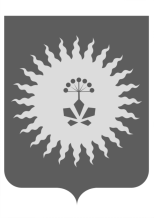 ДУМААНУЧИНСКОГО МУНИЦИПАЛЬНОГО РАЙОНАПРИМОРСКОГО КРАЯРЕШЕНИЕО Положении «О земельном налоге»                                                                                 Принято                                                                                Думой Анучинского                                                                                муниципального района                                                                                «24» февраля 2016г.                              В целях приведения нормативно-правовых актов Анучинского муниципального района в соответствие с действующим законодательством, руководствуясь главой 31 «Земельный налог» Налогового кодекса Российской Федерации, Федеральным законом от 06.10.2003 года                       № 131-ФЗ «Об общих принципах организации местного самоуправления в Российской Федерации», Уставом Анучинского муниципального района:         1. Принять Положение «О земельном налоге» на межселенной территории Анучинского муниципального района (приложение № 1).         2. Признать утратившим силу решение  от 24.06.2005 года № 130 «О положении «О плате за землю в Анучинском муниципальном районе»».        3. Опубликовать настоящее решение в средствах массовой информации.         4. Настоящее решение разместить на сайте администрации Анучинского муниципального района.        5. Настоящее решение вступает в силу со дня его официального опубликования и применяется в отношении налоговых периодов с 1 января 2015 года.Глава Анучинскогомуниципального района                                                           С. А. Понуровский«24»  февраля 2016  года№      70 -НПАс Анучино                                                                                                  Приложение № 1к решению Думы Анучинского                                                                                 муниципального района                                                                          от «24» февраля  № 70-НПА                                                      ПОЛОЖЕНИЕ«О земельном налоге»                 В соответствие с действующим законодательством, руководствуясь главой 31 «Земельный налог» Налогового кодекса Российской Федерации и настоящим положением на межселенной территории Анучинского муниципального района устанавливается и вводится земельный налог.Общие положения        Настоящим решением устанавливается и водится на межселенной территории Анучинского муниципального района земельный налог, определяются налоговые ставки, порядок и сроки уплаты налога, а также устанавливаются налоговые льготы, основания и порядок их применения, включая установление размера не облагаемой налогом суммы для отдельных категорий налогоплательщиков.Налоговая ставкаНалоговые ставки устанавливаются от кадастровой стоимости: 1) 0,3 процента в отношении земельных участков:- отнесенных к землям сельскохозяйственного назначения и используемых для сельскохозяйственного производства;- занятых жилищным фондом и объектами инженерной инфраструктуры жилищно-коммунального комплекса (за исключением доли в праве на земельный участок, приходящейся на объект, не относящийся к жилищному фонду и к объектам инженерной инфраструктуры жилищно-коммунального комплекса) или приобретенных (предоставленных) для жилищного строительства;- приобретенных (предоставленных) для личного подсобного хозяйства, садоводства, огородничества или животноводства, а также дачного хозяйства;- ограниченных в обороте в соответствии с законодательством Российской Федерации, предоставленных для обеспечения обороны, безопасности и таможенных нужд;2) 1,5 процента в отношении прочих земельных участков.3. Налоговые льготыПраво на налоговую льготу имеют категории налогоплательщиков, определенные статьей 395 «Налоговые льготы» главы 31 «Земельный налог» Налогового кодекса Российской Федерации.Кроме того освобождаются от налогообложения:1) Муниципальные учреждения, финансируемые за счёт средств бюджета Анучинского муниципального района;2) Граждане, которым присвоено звание «Почетный житель Анучинского района»;4. Порядок и сроки уплаты налога и авансовых платежей по налогуПорядок и сроки уплаты налога и авансовых платежей по налогу определяется статьей 397 главы 31 «Земельный налог» Налогового кодекса Российской Федерации.      Налогоплательщики - организации  исчисляют и уплачивают суммы авансовых платежей по налогу не позднее последнего числа месяца, следующего за истекшим отчетным периодом. Отчетным периодом в соответствии с Налоговым кодексом РФ является первый квартал, полугодие и 9 месяцев календарного года. По итогам налогового периода, 1 февраля года, следующего за истекшим налоговым периодом, указанные налогоплательщики уплачивают разницу между суммой налога, исчисленной за налоговый период и суммой уплаченных за этот период авансовых платежей. Налоговым периодом по земельному налогу в соответствии с Налоговым кодексом РФ признается календарный год.        Установить, что сельскохозяйственные предприятия и крестьянско-фермерские хозяйства, предприятия, перерабатывающие и выпускающие готовую  сельскохозяйственную продукцию, зарегистрированные на межселенных территориях,  вправе не исчислять и не уплачивать авансовые платежи по налогу в течение налогового периода,  при этом сумма исчисленного ими налога за весь налоговый период подлежит уплате в срок до 1 февраля года, следующего за истекшим налоговым периодом.        Налогоплательщиками - физическими лицами налог  подлежит уплате в срок до 1 декабря года, следующего за истекшим налоговым периодом.